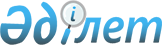 Павлодар аудандық мәслихатының 2018 жылғы 24 желтоқсандағы "2019 - 2021 жылдарға арналған Павлодар аудандық бюджет туралы" № 44/215 шешіміне өзгерістер енгізу туралыПавлодар облысы Павлодар аудандық мәслихатының 2019 жылғы 22 қарашадағы № 62/274 шешімі. Павлодар облысының Әділет департаментінде 2019 жылғы 26 қарашада № 6627 болып тіркелді
      Қазақстан Республикасының 2008 жылғы 4 желтоқсандағы Бюджет кодексінің 106-бабы 4-тармағына, Қазақстан Республикасының 2001 жылғы 23 қаңтардағы "Қазақстан Республикасындағы жергілікті мемлекеттік басқару және өзін-өзі басқару туралы" Заңының 6-бабы 1-тармағының 1) тармақшасына сәйкес, Павлодар аудандық мәслихаты ШЕШІМ ҚАБЫЛДАДЫ:
      1. Павлодар аудандық мәслихатының 2018 жылғы 24 желтоқсандағы "2019 - 2021 жылдарға арналған Павлодар аудандық бюджет туралы" № 44/215 шешіміне (Нормативтік құқықтық актілерді мемлекеттік тіркеу тізілімінде № 6191 болып тіркелген, 2019 жылғы 8 қаңтарда Қазақстан Республикасы нормативтік құқықтық актілерінің эталондық бақылау банкінде электрондық түрде жарияланған) келесі өзгерістер енгізілсін:
      1-тармақта:
      1) тармақшада:
      "6 572 188" сандары "6 844 778" сандарымен ауыстырылсын;
      "26 609" сандары "27 093" сандарымен ауыстырылсын;
      "26 055" сандары "29 244" сандарымен ауыстырылсын;
      "5 839 622" сандары "6 108 539" сандарымен ауыстырылсын;
      2) тармақшада "6 601 649" сандары "6 874 239" сандарымен ауыстырылсын;
      3) тармақшада:
      "68 664" сандары "71 970" сандарымен ауыстырылсын;
      "94 688" сандары "97 994" сандарымен ауыстырылсын;
      5) тармақшада "-98 125" сандары "-101 431" сандарымен ауыстырылсын;
      6) тармақшада "98 125" сандары "101 431" сандарымен ауыстырылсын;
      2-тармақта "13 200" сандары "8 640" сандарымен ауыстырылсын;
      10-тармақта:
      "50 202" сандары "63 345" сандарымен ауыстырылсын;
      "11 531" сандары "10 487" сандарымен ауыстырылсын;
      "10 312" сандары "10 170" сандарымен ауыстырылсын;
      көрсетілген шешімнің 1-қосымшасы осы шешімнің қосымшасына сәйкес жаңа редакцияда жазылсын.
      2. Осы шешімнің орындалуын бақылау аудандық мәслихаттың бюджет мәселелері жөніндегі тұрақты комиссиясына жүктелсін.
      3. Осы шешім 2019 жылғы 1 қаңтардан бастап қолданысқа енгізіледі. 2019 жылға арналған аудандық бюджет туралы
(өзгерістермен)
					© 2012. Қазақстан Республикасы Әділет министрлігінің «Қазақстан Республикасының Заңнама және құқықтық ақпарат институты» ШЖҚ РМК
				
      Сессия төрағасы

А. Кашитов

      Павлодар аудандық

      мәслихатының хатшысы

А. Шайхимов
Павлодар аудандық
мәслихатының 2019 жылғы 22
қарашадағы № 62/274 шешіміне
қосымшаПавлодар аудандық
мәслихатының 2018
жылғы 24 желтоқсандағы
№ 44/215 шешіміне
1-қосымша
Санаты
Санаты
Санаты
Санаты
Сомасы (мың теңге)
Сыныбы
Сыныбы
Сыныбы
Сомасы (мың теңге)
Кіші сыныбы
Кіші сыныбы
Сомасы (мың теңге)
Атауы
Сомасы (мың теңге)
1
2
3
4
5 
1. Кірістер
6 844 778
1
Салықтық түсімдер
679 902
01
Табыс салығы
265 229
2
Жеке табыс салығы
226 229
03
Әлеуметтік салық
214 504
1
Әлеуметтік салық
214 504
04
Меншікке салынатын салықтар
182 350
1
Мүлікке салынатын салықтар
166 376
3
Жер салығы
4 205
4
Көлік құралдарына салынатын салық
8 269
5
Бірыңғай жер салығы
3 500
05
Тауарларға, жұмыстарға және қызметтерге салынатын ішкі салықтар
11 193
2
Акциздер
808
3
Табиғи және басқада ресурстарды пайдаланғаны үшін түсетін түсімдер
6 698
4
Кәсіпкерлік және кәсіби қызметті жүргізгені үшін алынатын алымдар
3 687
08
Заңдық маңызы бар әрекеттерді жасағаны және (немесе) оған уәкілеттігі бар мемлекеттік органдар немесе лауазымды адамдар құжаттар бергені үшін алынатын міндетті төлемдер
6 626
1
Мемлекеттік баж
6 626
2
Салықтық емес түсімдер
27 093
01
Мемлекеттік меншіктен түсетін кірістер
1 052
1
Мемлекеттік кәсіпорындардың таза кірісі бөлігінің түсімдері
6
4
Мемлекет меншігінде тұрған, заңды тұлғалардағы қатысу үлесіне кірістер
5
5
Мемлекет меншігіндегі мүлікті жалға беруден түсетін кірістер
996
7
Мемлекеттік бюджеттен берілген кредиттер бойынша сыйақылар
32
9
Мемлекет меншігінен түсетін басқа да кірістер
13
03
Мемлекеттік бюджеттен қаржыландырылатын мемлекеттік мекемелер ұйымдастыратын мемлекеттік сатып алуды өткізуден түсетін ақша түсімдері
84
1
Мемлекеттік бюджеттен қаржыландырылатын мемлекеттік мекемелер ұйымдастыратын мемлекеттік сатып алуды өткізуден түсетін ақша түсімдері
84
04
Мемлекеттік бюджеттен қаржыландырылатын, сондай-ақ Қазақстан Республикасы Ұлттық Банкінің бюджетінен (шығыстар сметасынан) қамтылатын және қаржыландырылатын мемлекеттік мекемелер салатын айыппұлдар, өсімпұлдар, санкциялар, өндіріп алулар
852
1
Мұнай секторы ұйымдарынан түсетін түсімдерді қоспағанда, мемлекеттік бюджеттен қаржыландырылатын, сондай-ақ Қазақстан Республикасы Ұлттық Банкінің бюджетінен (шығыстар сметасынан) қамтылатын және қаржыландырылатын мемлекеттік мекемелер салатын айыппұлдар, өсімпұлдар, санкциялар, өндіріп алулар
852
06
Басқа да салықтық емес түсімдер
25 105
1
Басқа да салықтық емес түсімдер
25 105
3
Негізгі капиталды сатудан түсетін түсімдер
29 244
01
Мемлекеттік мекемелерге бекітілген мемлекеттік мүлікті сату
15 824
1
Мемлекеттік мекемелерге бекітілген мемлекеттік мүлікті сату
15 824
03
Жерді және материалдық емес активтерді сату
13 420
1
Жерді сату
5 638
2
Материалдық емес активтерді сату
7 782
4
Трансферттердің түсімдері
6 108 539
01
Төмен тұрған мемлекеттiк басқару органдарынан трансферттер
21
3
Аудандық маңызы бар қалалардың, ауылдардың, кенттердің, аулдық округтардың бюджеттерінен трансферттер
21
02
Мемлекеттік басқарудың жоғары тұрған органдарынан түсетін трансферттер
6 108 518
2
Облыстық бюджеттен түсетін трансферттер
6 108 518
Функционалдық топ
Функционалдық топ
Функционалдық топ
Функционалдық топ
Функционалдық топ
Сомасы (мың теңге)
Функционалдық кіші функция
Функционалдық кіші функция
Функционалдық кіші функция
Функционалдық кіші функция
Сомасы (мың теңге)
Бюджеттік бағдарламалардың әкімшісі
Бюджеттік бағдарламалардың әкімшісі
Бюджеттік бағдарламалардың әкімшісі
Сомасы (мың теңге)
Бағдарлама
Бағдарлама
Сомасы (мың теңге)
Атауы
Сомасы (мың теңге)
1
2
3
4
5
6 
2. Шығындар
6 874 239
01
Жалпы сипаттағы мемлекеттік қызметтер
397 212
1
Мемлекеттiк басқарудың жалпы функцияларын орындайтын өкiлдi, атқарушы және басқа органдар
224 489
112
Аудан (облыстық маңызы бар қала) мәслихатының аппараты
21 075
001
Аудан (облыстық маңызы бар қала) мәслихатының қызметін қамтамасыз ету жөніндегі қызметтер
20 544
003
Мемлекеттік органның күрделі шығыстары
531
122
Аудан (облыстық маңызы бар қала) әкімінің аппараты
128 775
001
Аудан (облыстық маңызы бар қала) әкімінің қызметін қамтамасыз ету жөніндегі қызметтер
126 182
003
Мемлекеттік органның күрделі шығыстары
2 593
123
Қаладағы аудан, аудандық маңызы бар қала, кент, ауыл, ауылдық округ әкімінің аппараты
74 639
001
Қаладағы аудан, аудандық маңызы бар қаланың, кент, ауыл, ауылдық округ әкімінің қызметін қамтамасыз ету жөніндегі қызметтер
71 960
022
Мемлекеттік органның күрделі шығыстары
2 627
032
Ведомстволық бағыныстағы мемлекеттік мекемелер мен ұйымдардың күрделі шығыстары
52
2
Қаржылық қызмет
27 694
452
Ауданның (облыстық маңызы бар қаланың) қаржы бөлімі
27 694
001
Ауданның (облыстық маңызы бар қаланың) бюджетін орындау және коммуналдық меншігін басқару саласындағы мемлекеттік саясатты іске асыру жөніндегі қызметтер
22 427
003
Салық салу мақсатында мүлікті бағалауды жүргізу
918
010
Жекешелендіру, коммуналдық меншікті басқару, жекешелендіруден кейінгі қызмет және осыған байланысты дауларды реттеу
1 223
018
Мемлекеттік органның күрделі шығыстары
405
113
Жергілікті бюджеттерден берілетін ағымдағы нысаналы трансферттер
2 721
5
Жоспарлау және статистикалық қызмет
23 330
453
Ауданның (облыстық маңызы бар қаланың) экономика және бюджеттік жоспарлау бөлімі
23 330
001
Экономикалық саясатты, мемлекеттік жоспарлау жүйесін қалыптастыру және дамыту саласындағы мемлекеттік саясатты іске асыру жөніндегі қызметтер
22 700
004
Мемлекеттік органның күрделі шығыстары
630
9
Жалпы сипаттағы өзге де мемлекеттiк қызметтер
121 699
810
Ауданның (облыстық маңызы бар қаланың) экономиканың нақты секторы бөлімі
121 699
001
Жергілікті деңгейде тұрғын үй-коммуналдық шаруашылығы, жолаушылар көлігі, автомобиль жолдары, құрылыс, сәулет және қала құрылыс саласындағы мемлекеттік саясатты іске асыру жөніндегі қызметтер
25 799
003
Мемлекеттік органның күрделі шығыстары
410
113
Жергілікті бюджеттерден берілетін ағымдағы нысаналы трансферттер
95 490
02
Қорғаныс
31 888
1
Әскери мұқтаждар
10 672
122
Аудан (облыстық маңызы бар қала) әкімінің аппараты
10 672
005
Жалпыға бірдей әскери міндетті атқару шеңберіндегі іс-шаралар
10 672
2
Төтенше жағдайлар жөнiндегi жұмыстарды ұйымдастыру
21 216
122
Аудан (облыстық маңызы бар қала) әкімінің аппараты
21 216
006
Аудан (облыстық маңызы бар қала) ауқымындағы төтенше жағдайлардың алдын алу және оларды жою
833
007
Аудандық (қалалық) ауқымдағы дала өрттерінің, сондай-ақ мемлекеттік өртке қарсы қызмет органдары құрылмаған елдi мекендерде өрттердің алдын алу және оларды сөндіру жөніндегі іс-шаралар
20 383
04
Бiлiм беру
2 908 783
1
Мектепке дейiнгi тәрбие және оқыту
127 732
123
Қаладағы аудан, аудандық маңызы бар қала, кент, ауыл, ауылдық округ әкімінің аппараты
27 075
004
Мектепке дейінгі тәрбие мен оқыту ұйымдарының қызметін қамтамасыз ету
27 075
464
Ауданның (облыстық маңызы бар қаланың) білім бөлімі
100 657
040
Мектепке дейінгі білім беру ұйымдарында мемлекеттік білім беру тапсырысын іске асыруға
100 657
2
Бастауыш, негізгі орта және жалпы орта білім беру
2 646 925
123
Қаладағы аудан, аудандық маңызы бар қала, кент, ауыл, ауылдық округ әкімінің аппараты
5 189
005
Ауылдық жерлерде балаларды мектепке дейін тегін алып баруды және кері алып келуді ұйымдастыру
5 189
464
Ауданның (облыстық маңызы бар қаланың) білім бөлімі
2 556 424
003
Жалпы білім беру
2 525 856
006
Балаларға қосымша білім беру
30 568
802
Ауданның (облыстық маңызы бар қаланың) мәдениет, дене шынықтыру және спорт бөлімі
83 432
 017
Балалар мен жасөспірімдерге спорт бойынша қосымша білім беру
83 432
810
Ауданның (облыстық маңызы бар қаланың) экономиканың нақты секторы бөлімі
1 880
022
Бастауыш, негізгі орта және жалпы орта білім беру объектілерін салу және реконструкциялау
1 880
9
Бiлiм беру саласындағы өзге де қызметтер
134 126
464
Ауданның (облыстық маңызы бар қаланың) білім бөлімі
134 126
001
Жергілікті деңгейде білім беру саласындағы мемлекеттік саясатты іске асыру жөніндегі қызметтер
26 830
005
Ауданның (облыстық маңызы бар қаланың) мемлекеттік білім беру мекемелер үшін оқулықтар мен оқу-әдiстемелiк кешендерді сатып алу және жеткізу
44 918
007
Аудандық (қалалық) ауқымдағы мектеп олимпиадаларын және мектептен тыс іс-шараларды өткiзу
5 888
012
Мемлекеттік органның күрделі шығыстары
81
015
Жетім баланы (жетім балаларды) және ата-аналарының қамқорынсыз қалған баланы (балаларды) күтіп-ұстауға қамқоршыларға (қорғаншыларға) ай сайынға ақшалай қаражат төлемі
13 922
022
Жетім баланы (жетім балаларды) және ата-анасының қамқорлығынсыз қалған баланы (балаларды) асырап алғаны үшін Қазақстан азаматтарына біржолғы ақша қаражатын төлеуге арналған төлемдер
190
067
Ведомстволық бағыныстағы мемлекеттік мекемелер мен ұйымдардың күрделі шығыстары
30 523
068
Халықтың компьютерлік сауаттылығын арттыруды қамтамасыз ету
1 287
113
Жергілікті бюджеттерден берілетін ағымдағы нысаналы трансферттер
10 487
06
Әлеуметтiк көмек және әлеуметтiк қамсыздандыру
499 693
1
Әлеуметтiк қамсыздандыру
231 517
451
Ауданның (облыстық маңызы бар қаланың) жұмыспен қамту және әлеуметтік бағдарламалар бөлімі
224 178
005
Мемлекеттік атаулы әлеуметтік көмек
223 380
057
Атаулы мемлекеттік әлеуметтік көмек алушылар болып табылатын жеке тұлғаларды телевизиялық абоненттiк жалғамалармен қамтамасыз ету
798
464
Ауданның (облыстық маңызы бар қаланың) білім бөлімі
7 339
030
Патронат тәрбиешілерге берілген баланы (балаларды) асырап бағу
7 339
2
Әлеуметтік көмек
241 730
123
Қаладағы аудан, аудандық маңызы бар қала, кент, ауыл, ауылдық округ әкімінің аппараты
3 727
003
Мұқтаж азаматтарға үйінде әлеуметтік көмек көрсету
3 727
451
Ауданның (облыстық маңызы бар қаланың) жұмыспен қамту және әлеуметтік бағдарламалар бөлімі
238 003
002
Жұмыспен қамту бағдарламасы
132 783
004
Ауылдық жерлерде тұратын денсаулық сақтау, білім беру, әлеуметтік қамтамасыз ету, мәдениет, спорт және ветеринар мамандарына отын сатып алуға Қазақстан Республикасының заңнамасына сәйкес әлеуметтік көмек көрсету
4 261
007
Жергілікті өкілетті органдардың шешімі бойынша мұқтаж азаматтардың жекелеген топтарына әлеуметтік көмек
39 228
010
Үйден тәрбиеленіп оқытылатын мүгедек балаларды материалдық қамтамасыз ету
632
017
Оңалтудың жеке бағдарламасына сәйкес мұқтаж мүгедектердi мiндеттi гигиеналық құралдармен қамтамасыз ету, қозғалуға қиындығы бар бірінші топтағы мүгедектерге жеке көмекшінің және есту бойынша мүгедектерге қолмен көрсететiн тіл маманының қызметтерін ұсыну
28 540
023
Жұмыспен қамту орталықтарының қызметін қамтамасыз ету
32 559
9
Әлеуметтiк көмек және әлеуметтiк қамтамасыз ету салаларындағы өзге де қызметтер
26 446
451
Ауданның (облыстық маңызы бар қаланың) жұмыспен қамту және әлеуметтік бағдарламалар бөлімі
26 446
001
Жергілікті деңгейде халық үшін әлеуметтік бағдарламаларды жұмыспен қамтуды қамтамасыз етуді іске асыру саласындағы мемлекеттік саясатты іске асыру жөніндегі қызметтер
22 075
011
Жәрдемақыларды және басқа да әлеуметтік төлемдерді есептеу, төлеу мен жеткізу бойынша қызметтерге ақы төлеу
4 215
021
Мемлекеттік органның күрделі шығыстары
156
07
Тұрғын үй-коммуналдық шаруашылық
1 663 572
1
Тұрғын үй шаруашылығы
103 005
810
Ауданның (облыстық маңызы бар қаланың) экономиканың нақты секторы бөлімі
103 005
004
Азаматтардың жекелеген санаттарын тұрғын үймен қамтамасыз ету
12 500
010
Инженерлік-коммуникациялық инфрақұрылымды жобалау, дамыту және (немесе) жайластыру
90 505
2
Коммуналдық шаруашылық
1 553 861
810
Ауданның (облыстық маңызы бар қаланың) экономиканың нақты секторы бөлімі
1 553 861
012
Сумен жабдықтау және су бұру жүйесінің жұмыс істеуі
5 000
058
Елді мекендердегі сумен жабдықтау және су бұру жүйелерін дамыту
1 548 861
3
Елді-мекендерді көркейту
6 706
123
Қаладағы аудан, аудандық маңызы бар қала, кент, ауыл, ауылдық округ әкімінің аппараты
3 206
008
Елді мекендердегі көшелерді жарықтандыру
3 206
810
Ауданның (облыстық маңызы бар қаланың) экономиканың нақты секторы бөлімі
3 500
015
Елді мекендердегі көшелерді жарықтандыру
2 000
016
Елдi мекендердiң санитариясын қамтамасыз ету
1 500
08
Мәдениет, спорт, туризм және ақпараттық кеңістiк
226 798
1
Мәдениет саласындағы қызмет
93 144
802
Ауданның (облыстық маңызы бар қаланың) мәдениет, дене шынықтыру және спорт бөлімі
93 144
005
Мәдени-демалыс жұмысын қолдау
93 144
2
Спорт
8 500
802
Ауданның (облыстық маңызы бар қаланың) мәдениет, дене шынықтыру және спорт бөлімі
8 500
007
Аудандық (облыстық маңызы бар қалалық) деңгейде спорттық жарыстар өткiзу
8 500
3
Ақпараттық кеңістік
56 860
470
Аудандық (облыстық маңызы бар қаланың) ішкі саясат және тілдерді дамыту бөлімі
17 060
005
Мемлекеттік ақпараттық саясат жүргізу жөніндегі қызметтер
15 875
008
Мемлекеттiк тiлдi және Қазақстан халқының басқа да тiлдерін дамыту
1 185
802
Ауданның (облыстық маңызы бар қаланың) мәдениет, дене шынықтыру және спорт бөлімі
39 800
004
Аудандық (қалалық) кiтапханалардың жұмыс iстеуi
39 800
9
Мәдениет, спорт, туризм және ақпараттық кеңiстiктi ұйымдастыру жөнiндегi өзге де қызметтер
68 294
470
Аудандық (облыстық маңызы бар қаланың) ішкі саясат және тілдерді дамыту бөлімі
29 672
001
Жергiлiктi деңгейде ақпарат, мемлекеттілікті нығайту және азаматтардың әлеуметтік оптимизімін қалыптастыру саласындағы мемлекеттік саясатты іске асыру жөніндегі қызметтер
14 072
003
Мемлекеттік органның күрделі шығыстары
93
004
Жастар саясаты саласындағы іс-шараларды iске асыру
15 507
802
Ауданның (облыстық маңызы бар қаланың) мәдениет, дене шынықтыру және спорт бөлімі
38 622
001
Жергілікті деңгейде мәдениет, дене шынықтыру және спорт саласында мемлекеттік саясатты іске асыру жөніндегі қызметтер
16 189
003
Мемлекеттік органның күрделі шығыстары
162
032
Ведомстволық бағыныстағы мемлекеттік мекемелер мен ұйымдардың күрделі шығыстары
8 094
113
Жергілікті бюджеттерден берілетін ағымдағы нысаналы трансферттер
14 177
10
Ауыл, су, орман, балық шаруашылығы, ерекше қорғалатын табиғи аумақтар, қоршаған ортаны және жануарлар дүниесін қорғау, жер қатынастары
163 427
1
Ауыл шаруашылығы
123 794
811
Ауданның (облыстық маңызы бар қаланың) ауыл шаруашылық, кәсіпкерлік және ветеринария бөлімі
123 794
001
Жергілікті деңгейде ауыл шаруашылығы, қәсіпкерлік және ветеринария саласындағы мемлекеттік саясатты іске асыру жөніндегі қызметтер
37 076
006
Мемлекеттік органның күрделі шығыстары
687
007
Мал көмінділерінің (биотермиялық шұңқырлардың) жұмыс істеуін қамтамасыз ету
220
009
Эпизоотияға қарсы іс-шаралар жүргізу
74 253
010
Ауру жануарларды санитарлық союды ұйымдастыру
204
011
Қаңғыбас иттер мен мысықтарды аулауды және жоюды ұйымдастыру
2 500
014
Ауыл шаруашылығы жануарларын сәйкестендіру жөніндегі іс-шараларды өткізу
1 788
047
Жануарлардың саулығы мен адамның денсаулығына қауіп төндіретін, алып қоймай залалсыздандырылған (зарарсыздандырылған) және қайта өңделген жануарлардың, жануарлардан алынатын өнімдер мен шикізаттың құнын иелеріне өтеу
7 066
6
Жер қатынастары
20 001
463
Ауданның (облыстық маңызы бар қаланың) жер қатынастары бөлімі
20 001
001
Аудан (облыстық маңызы бар қала) аумағында жер қатынастарын реттеу саласындағы мемлекеттік саясатты іске асыру жөніндегі қызметтер
16 073
006
Аудандардың, облыстық маңызы бар, аудандық маңызы бар қалалардың, кенттердiң, ауылдардың, ауылдық округтердiң шекарасын белгiлеу кезiнде жүргiзiлетiн жерге орналастыру
3 847
007
Мемлекеттік органның күрделі шығыстары
81
9
Ауыл, су, орман, балық шаруашылығы және қоршаған ортаны қорғау мен жер қатынастары саласындағы өзге де қызметтер
19 632
453
Ауданның (облыстық маңызы бар қаланың) экономика және бюджеттік жоспарлау бөлімі
19 632
099
Мамандарға әлеуметтік қолдау көрсету жөніндегі шараларды іске асыру
19 632
11
Өнеркәсіп, сәулет, қала құрылысы және құрылыс қызметі
1 263
2
Сәулет, қала құрылысы және құрылыс қызметі
1 263
810
Ауданның (облыстық маңызы бар қаланың) экономиканың нақты секторы бөлімі
1 263
039
Аудан аумағында қала құрылысын дамытудың кешенді схемаларын, аудандық (облыстық) маңызы бар қалалардың, кенттердің және өзге де ауылдық елді мекендердің бас жоспарларын әзірлеу
1 263
12
Көлік және коммуникация
208 532
1
Автомобиль көлігі
206 109
810
Ауданның (облыстық маңызы бар қаланың) экономиканың нақты секторы бөлімі
206 109
043
Автомобиль жолдарының жұмыс істеуін қамтамасыз ету
20 499
044
Аудандық маңызы бар автомобиль жолдарын және елді-мекендердің көшелерін күрделі және орташа жөндеу
12 269
051
Көлiк инфрақұрылымының басым жобаларын іске асыру
173 341
9
Көлiк және коммуникациялар саласындағы өзге де қызметтер
2 423
810
Ауданның (облыстық маңызы бар қаланың) экономиканың нақты секторы бөлімі
2 423
046
Әлеуметтік маңызы бар қалалық (ауылдық), қала маңындағы және ауданішілік қатынастар бойынша жолаушылар тасымалдарын субсидиялау
2 423
13
Басқалар
123 638
3
Кәсiпкерлiк қызметтi қолдау және бәсекелестікті қорғау
418
811
Ауданның (облыстық маңызы бар қаланың) ауыл шаруашылық, кәсіпкерлік және ветеринария бөлімі
418
015
Кәсіпкерлік қызметті қолдау
418
9
Басқалар
123 220
452
Ауданның (облыстық маңызы бар қаланың) қаржы бөлімі
123 220
012
Ауданның (облыстық маңызы бар қаланың) жергілікті атқарушы органының резерві
8 640
026
Аудандық маңызы бар қала, ауыл, кент, ауылдық округ бюджеттеріне ең төменгі жалақы мөлшерінің өзгеруіне байланысты азаматтық қызметшілердің жекелеген санаттарының, мемлекеттік бюджет қаражаты есебінен ұсталатын ұйымдар қызметкерлерінің, қазыналық кәсіпорындар қызметкерлерінің жалақысын көтеруге берілетін ағымдағы нысаналы трансферттер
104 410
066
Аудандық маңызы бар қала, ауыл, кент, ауылдық округ бюджеттеріне мемлекеттік әкімшілік қызметшілердің жекелеген санаттарының жалақысын көтеруге берілетін ағымдағы нысаналы трансферттер
10 170
14
Борышқа қызмет көрсету
32
1
Борышқа қызмет көрсету
32
452
Ауданның (облыстық маңызы бар қаланың) қаржы бөлімі
32
013
Жергілікті атқарушы органдардың облыстық бюджеттен қарыздар бойынша сыйақылар мен өзге де төлемдерді төлеу бойынша борышына қызмет көрсету
32
15
Трансферттер
649 401
1
Трансферттер
649 401
452
Ауданның (облыстық маңызы бар қаланың) қаржы бөлімі
649 401
006
Пайдаланылмаған (толық пайдаланылмаған) нысаналы трансферттерді қайтару
163
016
Нысаналы мақсатқа сай пайдаланылмаған нысаналы трансферттерді қайтару
1 167
024
Заңнаманы өзгертуге байланысты жоғары тұрған бюджеттің шығындарын өтеуге төменгі тұрған бюджеттен ағымдағы нысаналы трансферттер
112 868
038
Субвенциялар
511 475
051
Жергілікті өзін-өзі басқару органдарына берілетін трансферттер
23 728
3. Таза бюджеттік кредиттеу
71 970
Бюджеттік кредиттер
97 994
10
Ауыл, су, орман, балық шаруашылығы, ерекше қорғалатын табиғи аумақтар, қоршаған ортаны және жануарлар дүниесін қорғау, жер қатынастары
97 994
9
Ауыл, су, орман, балық шаруашылығы және қоршаған ортаны қорғау мен жер қатынастары саласындағы өзге де қызметтер
97 994
453
Ауданның (облыстық маңызы бар қаланың) экономика және бюджеттік жоспарлау бөлімі
97 994
006
Мамандарды әлеуметтік қолдау шараларын іске асыру үшін бюджеттік кредиттер
97 994
Бюджеттік кредиттерді өтеу
26 024
5
Бюджеттік кредиттерді өтеу
26 024
01
Бюджеттік кредиттерді өтеу
26 024
1
Мемлекеттік бюджеттен берілген бюджеттік кредиттерді өтеу
26 024
4. Қаржы активтерімен операциялар бойынша сальдо
0
5. Бюджет тапшылығы (профицитi)
-101 431
6. Бюджет тапшылығын қаржыландыру (профицитін пайдалану)
101 431
7
Қарыздар түсімдері
97 994
01
Мемлекеттік ішкі қарыздар
97 994
2
Қарыз алу келісім-шарттары
97 994
03
Ауданның (облыстық маңызы бар қаланың) жергілікті атқарушы органы алатын қарыздар
97 994
16
Қарыздарды өтеу
26 024
1
Қарыздарды өтеу
26 024
452
Ауданның (облыстық маңызы бар қаланың) қаржы бөлімі
26 024
008
Жергілікті атқарушы органның жоғары тұрған бюджет алдындағы борышын өтеу
26 024
8
Бюджет қаражатының пайдаланылатын қалдықтары
29 461
01
Бюджет қаражаты қалдықтары
29 461
1
Бюджет қаражатының бос қалдықтары
29 461
01
Бюджет қаражатының бос қалдықтары
29 461